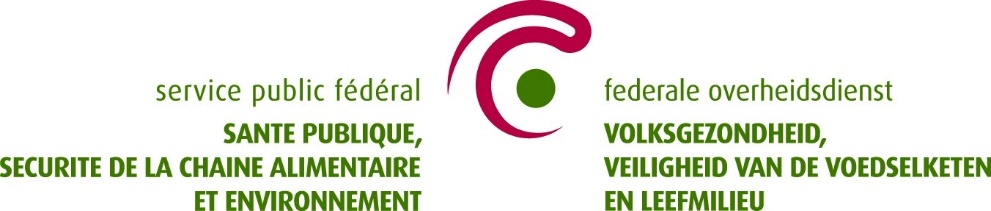 2023 - les communiqués de la CIMCommuniqué du 22 mars 2023
